AEB3133: Principles of Agribusiness Management – Summer B 2023Course Time and Location: Semester: Summer B 2023Time and Location: Asynchronous Online (self-paced)Instructor information: Instructor: Dr. Xumin Zhang, Lecturer (Food and Resource Economics)Office: Food and Resource Economics, 1177 McCarty Hall A Office Hours: Tuesday, Wednesday, Thursday 1-3 pm, or by appointmentContact: (352) 294-7623; xumzxm@ufl.edu;Office Hours and Location: Tuesday, Wednesday, Thursday 1-3 pm or by appointment (Zoom conference: https://ufl.zoom.us/j/3310373641. Scan here to make an appointment: 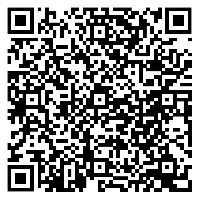 Teaching Assistant: Yujuan Gao yujuan.gao@ufl.edu. Office Hours: Friday 2:30-4:30 pm, MCCB 1088. Course Description (from UF Catalog): Introduces agribusiness managerial principles, application of economic principles, budgeting techniques, and principles of strategy in agribusiness from management in the United States, particularly Florida. Emphasizes the financial and tax management strategies and the requirements imposed on agribusiness management by local, state and federal government regulatory agencies. Prerequisites: N/ACommunication: Undergraduate Advisor: 		Ms. Danielle Shu; 1170B McCarty Hall A; (352) 294-7640;					E-mail: dshu@ufl.edu Office Hours: daily-- 9:00 am – 12:30 pm and 1:30 pm – 4:30 pmUndergraduate Coordinator: 	Dr. Misti Sharp; 1189 McCarty Hall A; (352)294-7632; 					E-mail: mistisharp@ufl.edu Office Hours: Mon and Wed from 2:00 – 3:30FRE Technology Assistance:	Dave Depatie; 1197 McCarty Hall A; (352) 394-7641;					E-mail: ddepatie@ufl.edu Expected Student Learning Outcomes: After the successful completion of AEB3133, students should be able to: discuss the four management functions of agribusiness firms; demonstrate effective management knowledge and skills learnt; develop management and leadership skills desired by agribusiness firm managers. Course Summary/Topics: Section 1: Agribusiness and Managerial RolesStudents will be able to discuss the size, composition, and complexity of today’s agribusiness and identify the essential managerial skills and knowledge.Section 2: The Environment of AgribusinessStudents will be able to apply the basic economic and competitive challenges of managers face. Section 3: Organizing in AgribusinessStudents will be able to analyze contemporary organization design and corporate culture. Section 4: Planning in AgribusinessStudents will be able to identify major approaches to corporate, business, and functional strategy.Section 5: Controlling in AgribusinessStudents will be able to evaluate operations decisions, planning, and control.Section 6: Leading in AgribusinessStudents will be able to evaluate leadership, situational leadership, and employee motivation and reinforcement process. Required Course Materials: Textbook: Agribusiness: Principles of Management, 1st edition by Van Fleet, David, Ella Van Fleet, and George J. Seperich. Cengage Learning, copyright 2015. Hardcover ISBN: 9781111544867; eBook ISBN: 9781285952352 E-learning: There is an E-Learning Canvas webpage for this course. E-learning can be accessed via http://elearning.ufl.edu using your Gatorlink username and password. If you are having difficulties accessing E-learning, please contact the UF Computing Help Desk by calling (352)-392-HELP or via email helpdesk@ufl.edu.  Required Reading Materials: Landscape Management Simulation Manual (on E-learning site)Class Structure: Asynchronous Online (self-paced). Composition of Final Score (Summer B):Assignment due dates are provided in Canvas > Syllabus (or Assignments). Late submissions are acceptable but will incur a 50% penalty deduction.Course Assignments and Expectations:Canvas Assignments (200 points): Practice quizzes: There will be assignments (required readings, multiple choices, short answer questions, etc.) for each chapter. Learning Activities (reading and self-reflection): There will be individual learning activities in Canvas and reading assignments in Perusall. I apply a double-deadline approach to assignments (quizzes and reflections only). The first deadline is due in one week after the lesson (for students who need strict deadlines). The second deadline is due on the exam day (I will manually change the due dates after the first deadline). Students choose the deadlines that work better for effectively managing time (time management is the key to success). Exams (200 points): There will be 3 required non-cumulative exams (one exam for every 2 modules). The exam with the lowest score will be dropped when finalized the grade. The exams will include multiple choices, short answers, and calculations. The exams will be administered online through Honorlock and each will be a 60-minute test. Instructions will be provided on how to take exams through Honorlock. The students will be given 16 hours on the day of each exam to login to Canvas and complete the test through Honorlock. Once an exam is started, the student must complete the entire exam in one sitting and will NOT be able to pause their progress and continue later.Team-based Landscape Management Simulation (LMS) Project (100 points) (Summer B version).  LMS Team Organization						 	5 pointsLMS Manual Reading (in Perusall) 					10 points each (total 2)LMS Trial run: Decision Form (sheet1)					10 pointsLMS Q1 to Q2: Decision Form (sheet1)+ Cost Estimation (Sheet2)	20 points each (total 2)LMS Final Report:							10 pointsMS Team Member Evaluation						15 pointsTotal points:								100 pointsStudents will be divided into teams of 2-3 students. The trial run, Q1, and Q2 tasks are group assignments. Rules and assignments will be available on Canvas. (If a student does not participate with the group, and they have made a reasonable effort to contact you, the student will be removed from the group and will be responsible for completing all assignments on their own.)Final Exam (Optional): No final exam. Any student caught cheating on any exam will receive a 0 on the exam (I retain the option of failing any student caught cheating on any exam – the minimum penalty for cheating is a 0 without the option to replace the grade).Extra credits: There will be extra points available. Weekly Schedule (For the summer semester, I recommend the number of days to cover each lecture):Note: The instructor reserves the right to change the terms and dates stated in this course syllabus at any time. Any changes will be communicated on e-learning as an announcement. It is solely the student’s responsibility to stay informed of any changes. ***By enrolling in this course, you are agreeing to the terms outlined in this syllabus!!***Student Evaluation: the grade scale is at the discretion of the professor. UF does not have an A+ option. You must provide percentage, total points, and grade points in a table such as this:**Please note that grades are not ‘rounded’ or ‘adjusted’ at the end of the term.**Grades and Grade Points: For information on current UF policies for assigning grade points, see https://catalog.ufl.edu/UGRD/academic-regulations/grades-grading-policies/ Academic Honesty: As a student at the University of Florida, you have committed yourself to uphold the Honor Code, which includes the following pledge: “We, the members of the University of Florida community, pledge to hold ourselves and our peers to the highest standards of honesty and integrity.” You are expected to exhibit behavior consistent with this commitment to the UF academic community, and on all work submitted for credit at the University of Florida, the following pledge is either required or implied: "On my honor, I have neither given nor received unauthorized aid in doing this assignment." It is assumed that you will complete all work independently in each course unless the instructor provides explicit permission for you to collaborate on course tasks (e.g. assignments, papers, quizzes, exams). Furthermore, as part of your obligation to uphold the Honor Code, you should report any condition that facilitates academic misconduct to appropriate personnel. It is your individual responsibility to know and comply with all university policies and procedures regarding academic integrity and the Student Honor Code. Violations of the Honor Code at the University of Florida will not be tolerated. Violations will be reported to the Dean of Students Office for consideration of disciplinary action. For more information regarding the Student Honor Code, please see: https://sccr.dso.ufl.edu/process/student-conduct-code/Plagiarism:  The Student Honor Code and Student Conduct Code states that:"A Student must not represent as the Student’s own work all or any portion of the work of another. Plagiarism includes but is not limited to:Stealing, misquoting, insufficiently paraphrasing, or patch-writing.Self-plagiarism, which is the reuse of the Student’s own submitted work, or the simultaneous submission of the Student’s own work, without the full and clear acknowledgment and permission of the Faculty to whom it is submitted.Submitting materials from any source without proper attribution.Submitting a document, assignment, or material that, in whole or in part, is identical or substantially identical to a document or assignment the Student did not author."\Attendance and Make-Up Work: Requirements for class attendance and make-up exams, assignments and other work are consistent with university policies that can be found at: https://catalog.ufl.edu/UGRD/academic-regulations/attendance-policies/  In general, you are expected to be in class each day and submit all work on time on e-Learning. Students Requiring Accommodations Students with disabilities who experience learning barriers and would like to request academic accommodations should connect with the Disability Resource Center. It is important for students to share their accommodation letter with their instructor and discuss their access needs, as early as possible in the semester.Course Evaluation Students are expected to provide professional and respectful feedback on the quality of instruction in this course by completing course evaluations online via GatorEvals. Guidance on how to give feedback in a professional and respectful manner is available at https://gatorevals.aa.ufl.edu/students/. Students are notified when the evaluation period opens, and can complete evaluations through the email they receive from GatorEvals, in their Canvas course menu under GatorEvals, or via https://ufl.bluera.com/ufl/. Summaries of course evaluation results are available to students at https://gatorevals.aa.ufl.edu/public-results/. In-Class RecordingStudents are allowed to record video or audio of class lectures. However, the purposes for which these recordings may be used are strictly controlled.  The only allowable purposes are: (1) for personal educational use, (2) in connection with a complaint to the university, or (3) as evidence in, or in preparation for, a criminal or civil proceeding.  All other purposes are prohibited.  Specifically, students may not publish recorded lectures without the written consent of the instructor.   A “class lecture” is an educational presentation intended to inform or teach enrolled students about a particular subject, including any instructor-led discussions that form part of the presentation, and delivered by any instructor hired or appointed by the University, or by a guest instructor, as part of a University of Florida course. A class lecture does not include lab sessions, student presentations, clinical presentations such as patient history, academic exercises involving solely student participation, assessments (quizzes, tests, exams), field trips, private conversations between students in the class or between a student and the faculty or lecturer during a class session.   Publication without permission of the instructor is prohibited. To “publish” means to share, transmit, circulate, distribute, or provide access to a recording, regardless of format or medium, to another person (or persons), including but not limited to another student within the same class section. Additionally, a recording, or transcript of a recording, is considered published if it is posted on or uploaded to, in whole or in part, any media platform, including but not limited to social media, book, magazine, newspaper, leaflet, or third party note/tutoring services. A student who publishes a recording without written consent may be subject to a civil cause of action instituted by a person injured by the publication and/or discipline under UF Regulation 4.040 Student Honor Code and Student Conduct Code. University Honesty Policy UF students are bound by The Honor Pledge: “We, the members of the University of Florida community, pledge to hold ourselves and our peers to the highest standards of honor and integrity by abiding by the Honor Code. On all work submitted for credit by students at the University of Florida, the following pledge is either required or implied: “On my honor, I have neither given nor received unauthorized aid in doing this assignment.” The Conduct Code specifies a number of behaviors that are in violation of this code and the possible sanctions. Click here to read the Conduct Code. If you have any questions or concerns, please consult with the instructor or TAs in this class. Software UseAll faculty, staff, and students of the University are required and expected to obey the laws and legal agreements governing software use.  Failure to do so can lead to monetary damages and/or criminal penalties for the individual violator.  Because such violations are also against University policies and rules, disciplinary action will be taken as appropriate.  We, the members of the University of Florida community, pledge to uphold ourselves and our peers to the highest standards of honesty and integrity.Student PrivacyThere are federal laws protecting your privacy with regards to grades earned in courses and on individual assignments.  For more information, please see the Notification to Students of FERPA Rights.Campus Resources: Health and Wellness U Matter, We Care: If you or someone you know is in distress, please contact umatter@ufl.edu, 352-392-1575, or visit U Matter, We Care website to refer or report a concern and a team member will reach out to the student in distress. Counseling and Wellness Center: Visit the Counseling and Wellness Center website or call 352-392-1575 for information on crisis services as well as non-crisis services. Student Health Care Center: Call 352-392-1161 for 24/7 information to help you find the care you need, or visit the Student Health Care Center website. University Police Department: Visit UF Police Department website or call 352-392-1111 (or 9-1-1 for emergencies). UF Health Shands Emergency Room / Trauma Center: For immediate medical care call 352-733-0111 or go to the emergency room at 1515 SW Archer Road, Gainesville, FL 32608; Visit the UF Health Emergency Room and Trauma Center website. Academic ResourcesE-learning technical support: Contact the UF Computing Help Desk at 352-392-4357 or via e-mail at helpdesk@ufl.edu. Career Connections Center: Reitz Union Suite 1300, 352-392-1601. Career assistance and counseling services. 
Library Support: Various ways to receive assistance with respect to using the libraries or finding resources. Teaching Center: Broward Hall, 352-392-2010 or to make an appointment 352- 392-6420. General study skills and tutoring.  Writing Studio: 2215 Turlington Hall, 352-846-1138. Help brainstorming, formatting, and writing papers. Student Complaints On-Campus: Visit the Student Honor Code and Student Conduct Code webpage for more information.  On-Line Students Complaints: View the Distance Learning Student Complaint Process. Lauren’s Promise: I will listen and believe you if someone is threatening you. Lauren McCluskey, a 21-year old honors student athlete, was murdered on October 22, 2018, by a man she briefly dated on the University of Utah Campus. We must all take actions to ensure this never happens again. Any form of sexual harassment or violence will not be excused or tolerated at the University of Florida. If you are experiencing sexual assault, relationship violence, or stalking, you can take the following actions:If you are in immediate danger, call 911.Report it to me, and I will connect you to resources.Seek confidential sources of support and help:UFPD Office of Victim Services: 51 Museum Road, 352-392-5648Sexual Assault Recovery Services (SARS): Infirmary Building, 352-392-1161Alachua County Rape Crisis Center (confidential): 352-264-6760Diversity, Equity, and Inclusion: The University of Florida’s College of Agricultural and Life Sciences (CALS) supports the University of Florida’s commitment to diversity, equity, and inclusion. By fostering a sense of belonging for students, staff, and faculty, while leveraging the uniqueness of the people who study and work at the university, we believe our campus community is enriched and enhanced by diversity, including but not limited to, race, ethnicity, national origin, gender, gender identity, sexuality, class, and religion. This course will support an understanding of the diversity of our distance and campus communities as well as our agricultural and natural resource communities, locally and globally. This course will strive to create a learning environment for students that supports a diversity of thoughts, perspectives, and experiences while honoring your identities. In this class we will take the following approaches to help achieve this:All course participants will use the names and pronouns provided by students for use in class. If these differ from those that appear in official university records, you can change your Display Name at One.UF.If your performance in this course is being impacted by your experiences inside and/or outside the classroom, do not hesitate to contact the instructor and/or teaching assistant (TA). Instructors in CALS are a great resource for you and you may provide feedback anonymously.  Feedback may result in general announcements to the class, if necessary, or reporting to appropriate UF personnel to address your concerns. CALS instructors and TAs like many people, are still in the process of learning about diverse perspectives and identities. If something was said in class (by anyone) that makes you feel uncomfortable, please discuss with your instructor or TA or contact the CALS Dean’s Office (cals-dean@ufl.edu). Course AssignmentsTotal Points% of TotalPractice Quizzes and Learning Activities200 points 40%Exams (3) The exam with the lowest score will be dropped200 points40%Team-based Landscape Management Simulation (LMS) Project100 points20%Total500 points100%Week ChapterTopicDeadlines1Lesson 0: Get Started (1st day of class)Module 1 and 2 (Managerial Roles and Environment)Module 1 and 2 (Managerial Roles and Environment)Module 1 and 2 (Managerial Roles and Environment)Module 1 and 2 (Managerial Roles and Environment)11,2Lesson 1: Introduction to Agribusiness Lesson 2: ManagementLandscape Management Simulation (LMS) Project kickoffLMS kickoff13,11Lesson 3: Managerial Roles and Skills                  Problem-Solving and Decision-Making 24Lesson 4: Organizational Environments LMS Introduction / Trial Run assignmentLMS Trial Run assigned25Lesson 5: The Competitive Environment25A, 5BLesson 5A and 5B (Optional Review, but important): Accounting: Basic Accounting Documents Economics: Consumer Demand and Production ManagementModule 3 and 4 (Organizing and Planning)Module 3 and 4 (Organizing and Planning)Module 3 and 4 (Organizing and Planning)Module 3 and 4 (Organizing and Planning)312, 13Lesson 6: Organizing and Organization Design LMS trial run review and Q1 assignmentExam 1 (Thursday, July.20th)315Lesson 7: Staffing and Human Resource ManagementLMS Trial Run due / Q1 assigned49, 8Lesson 8: Strategy and Strategic Planning Lesson 9: Basic Managerial Planning LMS Q1 review and Q2 assignment LMS Q1 due / Q2 assigned410Lesson 10: Planning Tools and Techniques (include Forecasting and Project Management) Module 5 and 6 (Controlling and Leading)Module 5 and 6 (Controlling and Leading)Module 5 and 6 (Controlling and Leading)Module 5 and 6 (Controlling and Leading)521, 23Lesson 11: Organizational ControlLesson 12: Operations Management Exam 2 (Thursday, Aug.3rd)517Lesson 13: Leadership (including part of Ch16)LMS Q2 due618Lesson 14: Motivations LMS project debriefLMS Final Report due619,20Lesson 15: Team and Managerial CommunicationExam 3 (Thursday, Aug.10th)GradePercentageTotal pointsGrade PointsA93% or more≥ 3724.00A-90.0 – 92.9%360 - 3713.67B+86.0 – 89.9%344 - 3593.33B83.0 – 85.9%332 - 3433.00B-80.0 – 82.9%320 - 3312.67C+76.0 – 79.9%304 - 3192.33C73.0 – 75.9%292 - 3032.00C-70.0 – 72.9%280 - 2911.67D+66.0 – 69.9%264 - 2791.33D63.0 – 65.9%252 - 2631.00D-60.0 – 62.9%240 - 2510.67Eor less≤ 2390.00